Конспект занятия «Наши лесные друзья-деревья»Задачи:Формировать у детей представление о хозяйственном значении древесины; закреплять представление о правилах поведения в лесу;Развивать самостоятельность, оригинальность мышления, творческое воображение, изобретательность, находчивость;Воспитывать бережное отношение к природе.Материал к занятию: корзина  с различными деревянными предметами (матрешки, посуда, спички, карандаши….)Предварительно в группе дети рассматривают фотоальбомы, книги с изображениями изделий городецкой, хохломской, полхов-майданской росписи, семеновских матрешек, резьбы по бересте и других изделий народного декоративно-прикладного искусства, изготовленных из дерева, рассматривают сами изделия – игрушки, украшения, посуду, картины, рамки для фотографий.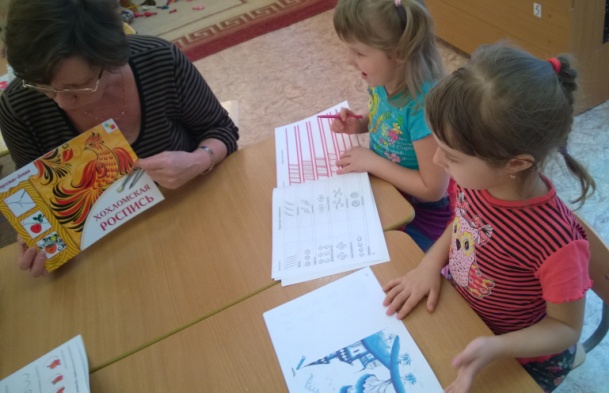 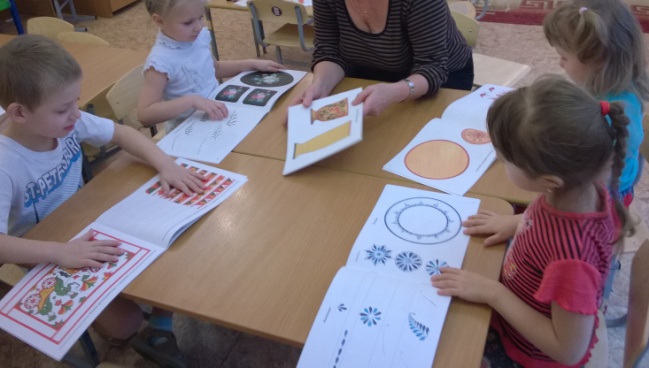 Ход занятия. Включить музыкальную запись (шум леса, пение птиц). Повести детей «на прогулку» по группе. В лес из сказки мы попали.Вот деревья здесь стоятИ листвою шелестят.Речки малые текут, громко птицы здесь поют.Остановиться перед корзинкой.А вот и первый лесной сюрприз! Ребята, как вы думаете, что это?Предоставить детям возможность рассмотреть корзинку. Выслушать их предложения.- Потрогайте корзинку. Из чего она сделана?- Молодцы. Оказывается, вы все знаете. В награду за это я хочу открыть вам один секрет. Ребята, эта корзиночка не простая, а волшебная. В ней хранятся… загадки!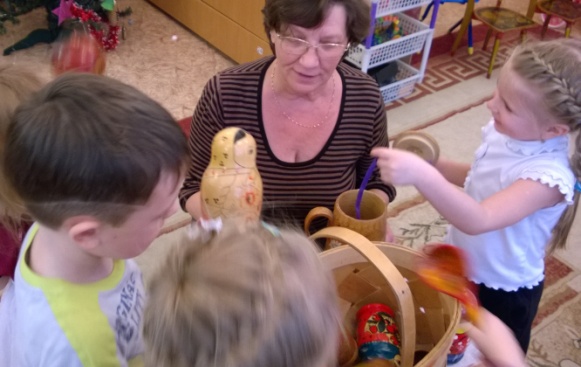 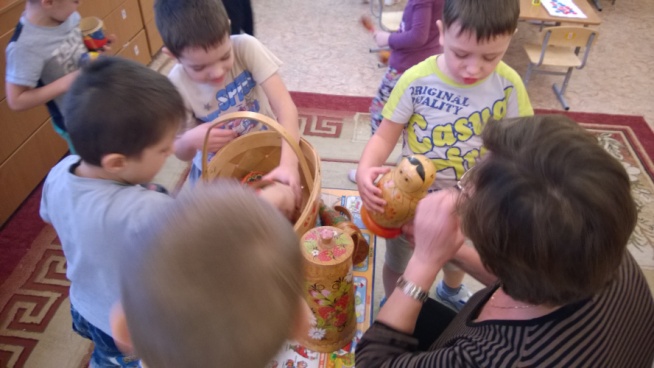 Доставать из корзинки разные предметы, загадывая при этом загадки.Рядом разные подружки,Не похожи друг на дружку.Все они сидят друг в дружке,А всего одна игрушка. (Матрешка)Сама не ем,А людей кормлю. (Ложка)Утка в воде,А хвост на горе. (Ковш)Черный Ивашка,Деревянная рубашка.Где носом пройдет,Там заметку кладет. (Карандаш)В деревянном домикеПроживают гномики.Уж такие добряки –Раздают всем огоньки. (Спички)Похвалить детей за смекалку.- Ребята, как вы думаете: Что общего между всеми этими вещами? Потрогайте эти вещи, из чего они сделаны? В нашей группе есть тоже деревянные вещи. Посмотрите внимательно вокруг. (столы, стулья…)- Ребята, я думаю, что мои загадки помогут вам найти деревянные предметы, которые есть в нашей группе. Слушайте внимательно.В раздевалке я служу,На весу пальто держу. (Вешалка)Одной ручкой всех встречает,А другою провожает. (Дверь)Я с ножками, но не хожу.Со спинкой, но не лежу.Садитесь вы – я не сижу. (Стул)Стоит кошкаО четыре ножки. (Скамейка)Видите, повсюду нас окружают деревянные вещи. Ребята, а как вы думаете, чем удобны вещи из дерева? (не бьются, можно легко мыть, стирать пыль, приятно пахнут, красивые)В старину люди делали из дерева очень многое – посуду, мебель, игрушки. А чтобы эти вещи не были похожими друг на друга, а были красивыми, необычными, люди научились украшать их. Мужчины вырезали по дереву различные причудливые узоры, а женщины расписывали их красками. А знаете ли вы, что вы рисуете тоже благодаря деревьям? Ведь и бумага, и карандаши сделаны из дерева. Как вы думаете, деревянный карандаш, это хорошо или плохо. (они не бьются, недорого стоит, плохо – нужно точить, может сломаться, заканчивается…)Но чтобы сделать все эти красивые вещи из дерева, нужно затратить очень много труда и времени: надо вырастить деревья, а они растут очень долго. Потом надо срубить эти деревья, отвести их на фабрику. Там из них делают вещи, а потом украшают. Как же надо относиться к деревьям? Как можно беречь, охранять их?